ТЕХНИЧЕСКАЯ СПЕЦИФИКАЦИЯ
05.01.2011ТЕХНИЧЕСКАЯ СПЕЦИФИКАЦИЯ
05.01.2011Петсилакка - Petsilakka Петсилакка - Petsilakka 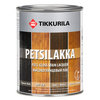  Увеличить 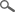 ТИПЦветной алкидный лак для внутренних деревянных поверхностей. Увеличить ОБЛАСТЬ ПРИМЕНЕНИЯПрименяется для лакировки мебели, дверей, перил, лестниц. Увеличить ОБЪЕКТЫ ПРИМЕНЕНИЯПрименяется для лакировки мебели, дверей, перил, лестниц. Увеличить ТЕХНИЧЕСКИЕ ДАННЫЕ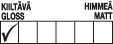 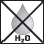 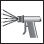 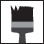 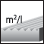 10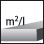 141014ЦветаДуб, орех, махагон, черный.Дуб, орех, махагон, черный.Степень блескаВысокоглянцеваяВысокоглянцеваяРасход10-14 м²/л. Расход лака колеблется в зависимости от требуемого оттенка.10-14 м²/л. Расход лака колеблется в зависимости от требуемого оттенка.Тара1/3 л и 1 л.1/3 л и 1 л.РастворительУайт-спирит 1050Уайт-спирит 1050Способ нанесенияНаносится кистью или распылением.Наносится кистью или распылением.Время высыхания, +23 °C при отн. влажн. воздуха 50 %От пыли – 4 часа.
Для обращения – 12 часов.
Следующий слой лака можно наносить через 24 часа.
На время высыхания влияют тип лакируемой поверхности и толщина слоев.От пыли – 4 часа.
Для обращения – 12 часов.
Следующий слой лака можно наносить через 24 часа.
На время высыхания влияют тип лакируемой поверхности и толщина слоев.Стойкость к мытьюХорошая при применении обыкновенных моющих средств.Хорошая при применении обыкновенных моющих средств.Стойкость к химикатамУстойчив к уайт-спириту и хозяйственному спирту, а не устойчив, например, к нитрорастворителям. Устойчив к уайт-спириту и хозяйственному спирту, а не устойчив, например, к нитрорастворителям. ИзносостойкостьХорошая.Хорошая.Масло- и жиростойкостьВыдерживает растительные и животные жиры, смазочные масла и консистентные смазки.Выдерживает растительные и животные жиры, смазочные масла и консистентные смазки.Сухой остатокок. 38 %.ок. 38 %.Плотность0,9 кг/л.0,9 кг/л.ХранениеВыдерживает хранение и транспортировку при низких температурах. В неплотно закрытой или неполной таре лак не выдерживает длительного хранения.Выдерживает хранение и транспортировку при низких температурах. В неплотно закрытой или неполной таре лак не выдерживает длительного хранения.Код005 0020 - 0023005 0020 - 0023Свидетельство о государственной регистрацииСвидетельство о государственной регистрацииСвидетельство о государственной регистрацииИНСТРУКЦИЯ ПО ИСПОЛЬЗОВАНИЮ ИЗДЕЛИЯУсловия при обработкеЛакируемая поверхность должна быть сухой, температура воздуха и лакируемого объекта выше +5ºС и относительная влажность воздуха менее 80%.Лакируемая поверхность должна быть сухой, температура воздуха и лакируемого объекта выше +5ºС и относительная влажность воздуха менее 80%.Предварительная подготовкаНовая деревянная поверхность: 
Очистить поверхность от пыли и грязи. 

Ранее лакированная поверхность: 
Вымыть поверхность моющим раствором, например, раствором "Маалипесу" или "Техопесу", тщательно промыть водой. Удалить старый лак скребком. Поверхность отшлифовать, пыль от шлифовки удалить.Новая деревянная поверхность: 
Очистить поверхность от пыли и грязи. 

Ранее лакированная поверхность: 
Вымыть поверхность моющим раствором, например, раствором "Маалипесу" или "Техопесу", тщательно промыть водой. Удалить старый лак скребком. Поверхность отшлифовать, пыль от шлифовки удалить.ЛакированиеЛак тщательно перемешивать перед применением. Произвести контрольную лакировку на отдельной доске или незаметном участке, для проверки правильного оттенка. Если оттенок лака слишком темный, его можно разбавить Уайт-спиритом 1050. Нанести лак "Петсилакка" в 1-3 слоя, в зависимости от требуемой степени насыщенности оттенка. Если лак слишком темный, его можно осветлить, добавив глянцевый лак "Уника Супер" или разбавив "Уайт-спиритом 1050". Лак тщательно перемешивать перед применением. Произвести контрольную лакировку на отдельной доске или незаметном участке, для проверки правильного оттенка. Если оттенок лака слишком темный, его можно разбавить Уайт-спиритом 1050. Нанести лак "Петсилакка" в 1-3 слоя, в зависимости от требуемой степени насыщенности оттенка. Если лак слишком темный, его можно осветлить, добавив глянцевый лак "Уника Супер" или разбавив "Уайт-спиритом 1050". Очистка инструментовРабочие иснтрументы промыть уайт-спиритом или моющим средством "Пенсселипесу".Рабочие иснтрументы промыть уайт-спиритом или моющим средством "Пенсселипесу".УходИзбегать применения моющих средств и сильной очистки свежелакированной поверхности, так как свежее покрытие достигает своей окончательной твердости и стойкости в течение ок. одного месяца после окраски. В случае необходимости, для очистки покрытия в данный период можно применить легкую очистку влажной мягкой тканью. 

Примерно через месяц после окраски готовое покрытие можно очищать нейтральными (pH 6-8) моющими средствами с помощью мягкой ткани или губки. Особенно грязные поверхности можно очищать слабыми щелочными моющими средствами (pH 8-10). После очистки поверхность необходимо вымыть тщательно чистой водой.Избегать применения моющих средств и сильной очистки свежелакированной поверхности, так как свежее покрытие достигает своей окончательной твердости и стойкости в течение ок. одного месяца после окраски. В случае необходимости, для очистки покрытия в данный период можно применить легкую очистку влажной мягкой тканью. 

Примерно через месяц после окраски готовое покрытие можно очищать нейтральными (pH 6-8) моющими средствами с помощью мягкой ткани или губки. Особенно грязные поверхности можно очищать слабыми щелочными моющими средствами (pH 8-10). После очистки поверхность необходимо вымыть тщательно чистой водой.ОХРАНА ТРУДА Содержит алифатический уайт-спирит и скипидар. ВОСПЛАМЕНЯЮЩЕЕСЯ ВЕЩЕСТВО. ПРОДОЛЖИТЕЛЬНЫЙ КОНТАКТ С КОЖЕЙ МОЖЕТ ВЫЗЫВАТЬ АЛЛЕРГИЧЕСКУЮ РЕАКЦИЮ. Не вдыхать паров растворителей и красочной пыли от распыления. Организовать эффективный воздухообмен. Носить защитные перчатки. На лак имеется паспорт техники безопасности.Паспорт техники безопасности Содержит алифатический уайт-спирит и скипидар. ВОСПЛАМЕНЯЮЩЕЕСЯ ВЕЩЕСТВО. ПРОДОЛЖИТЕЛЬНЫЙ КОНТАКТ С КОЖЕЙ МОЖЕТ ВЫЗЫВАТЬ АЛЛЕРГИЧЕСКУЮ РЕАКЦИЮ. Не вдыхать паров растворителей и красочной пыли от распыления. Организовать эффективный воздухообмен. Носить защитные перчатки. На лак имеется паспорт техники безопасности.Паспорт техники безопасности 
Раздражающее вещество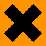 Содержит алифатический уайт-спирит и скипидар. ВОСПЛАМЕНЯЮЩЕЕСЯ ВЕЩЕСТВО. ПРОДОЛЖИТЕЛЬНЫЙ КОНТАКТ С КОЖЕЙ МОЖЕТ ВЫЗЫВАТЬ АЛЛЕРГИЧЕСКУЮ РЕАКЦИЮ. Не вдыхать паров растворителей и красочной пыли от распыления. Организовать эффективный воздухообмен. Носить защитные перчатки. На лак имеется паспорт техники безопасности.Паспорт техники безопасности Содержит алифатический уайт-спирит и скипидар. ВОСПЛАМЕНЯЮЩЕЕСЯ ВЕЩЕСТВО. ПРОДОЛЖИТЕЛЬНЫЙ КОНТАКТ С КОЖЕЙ МОЖЕТ ВЫЗЫВАТЬ АЛЛЕРГИЧЕСКУЮ РЕАКЦИЮ. Не вдыхать паров растворителей и красочной пыли от распыления. Организовать эффективный воздухообмен. Носить защитные перчатки. На лак имеется паспорт техники безопасности.Паспорт техники безопасности ОХРАНА ОКРУЖАЮЩЕЙ СРЕДЫ И УТИЛИЗАЦИЯ ОТХОДОВНе выливать в канализацию, водоемы и в почву. Жидкие остатки передать в место сбора вредных отходов. Пустые, сухие банки можно выбросить на свалку Опасность самовоспламенения! Пропитанные продуктом тряпки, ветошь, шлифовальная пыль и осевший туман от распыления могут самовоспламениться. Данные отходы необходимо до уничтожения хранить смоченными в воде, просушить на открытом воздухе либо незамедлительно сжечь. Не выливать в канализацию, водоемы и в почву. Жидкие остатки передать в место сбора вредных отходов. Пустые, сухие банки можно выбросить на свалку Опасность самовоспламенения! Пропитанные продуктом тряпки, ветошь, шлифовальная пыль и осевший туман от распыления могут самовоспламениться. Данные отходы необходимо до уничтожения хранить смоченными в воде, просушить на открытом воздухе либо незамедлительно сжечь. ТРАНСПОРТИРОВКАVAK/ADR 3 IIIVAK/ADR 3 III